Bestellformular für die Fleissauszeichnung des Obligatorisch-Programmes, Gewehr 50m 1. Fleissauszeichnung (Medaille graviert) 2. Fleissauszeichnung (Kranzkarte Fr. 50.--) 3. Fleissauszeichnung (Kranzkarte Fr. 100.--) 4. Fleissauszeichnung (Kranzkarte Fr. 150.--) 5. Fleissauszeichnung (Kranzkarte Fr. 200.--)Name, Vorname: __________________________________________ Jg:__________PLZ / Wohnort:      ________________________________________________________Adresse:                ________________________________________________________Bitte die Berechtigte Auszeichnung oben ankreuzen.Anmeldung bis 20. Oktober an den Verantwortlichen Auszeichnungen(Beilage: 10 Anerkennungskarten Obligatorisch-Programm)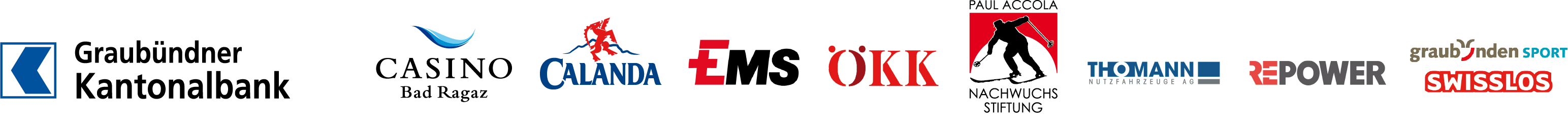 JahrPunkte1____________________________________________________________2____________________________________________________________3____________________________________________________________4____________________________________________________________5____________________________________________________________6____________________________________________________________7____________________________________________________________8____________________________________________________________9____________________________________________________________10____________________________________________________________Der Schütze:___________________________Verein: __________________________